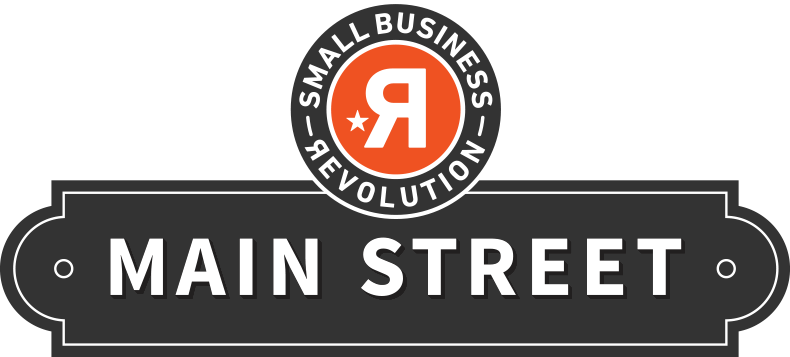 Season:                                                                                                                      Name:____________________Episode:City Helped:Business Helped:In paragraph form, write about the owners of the small business: Who are they, what is their business, what is there situation?In paragraph form, describe what Amanda & Robert changed or discovered needed to happen to help the business thrive.Do you agree with the changes that Amanda & Robert implemented? Why or why not? And what other changes do you think could or should have been made to improve the business. Be specific. 